P  PThose who are sick or in need of our prayers:Fr Tony, Margaret, Pam, Susan, Beryl, Paul, Fr Ashworth, Malcolm, Faye, Brian, Pat.LONG TERM SICK:  William. RECENTLY DEPARTED: Mary Budden, Bruce Lee, Susan Lister, Bernard Alderson, Iris Wood, Jayne Matthews, Neil.Those whose year’s mind occur this week:21st—Terrance George Croll22nd—Norman Reynard6pm: Evening Prayer & BenedictionAll S. Hilda's services, except Wednesday are live streamed on the Facebook page of The Society in the City of Leeds610.30am: Mass - note change of time7pm: Lent group on Zoom10am: Mass - note change of time6pm: Stations of the Cross online5pm: Stations of the Cross for children & young people (adults welcome) onlineAdditional Curates Society boxes and prayer cards are at the back of  church, or can be posted to anyone shielding. If you are able please support this as they are very supportive of Fr Darren and our Parish  NEXT SUNDAYSECOND SUNDAY OF LENT 9:30am	 S. Hilda’s	PARISH MASS11:00am	 S Saviour’s	PARISH MASS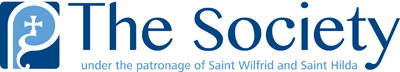 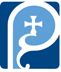 We begin our Lenten journey at the decisive moment of the flood, when God establishes his first Covenant with man, in the person of Noah. Noah was saved from the waters, while we (as Saint Peter points out) are saved by the waters of Baptism. This is the Covenant we live in, thanks to Christ, who came to establish this “new and eternal Covenant in his blood”. He is the only one who can do this, because he is without sin, despite “having been tempted in every way that we are”.MONDAY	    Chair of S. Peter the Apostle                    10.30am	  Mass	         online	         TUESDAY 	  Weekday of Lent	          10am	  Mass	         online 6pm	  Stations of the CrossWEDNESDAY	  Weekday of Lent 9.30am	  Quiet hour	           11am	 	     Mass	         S. Hilda's 5pm	  	     Stations of the Cross 	          		     for children          online                                                        THURSDAY	  Weekday of Lent11 am		     Mass	          S. Saviour’s                                                          FRIDAY	  Weekday of Lent10.15 am	  Mass	          online